Registrera tjänst. Fiskaler och stämledare. 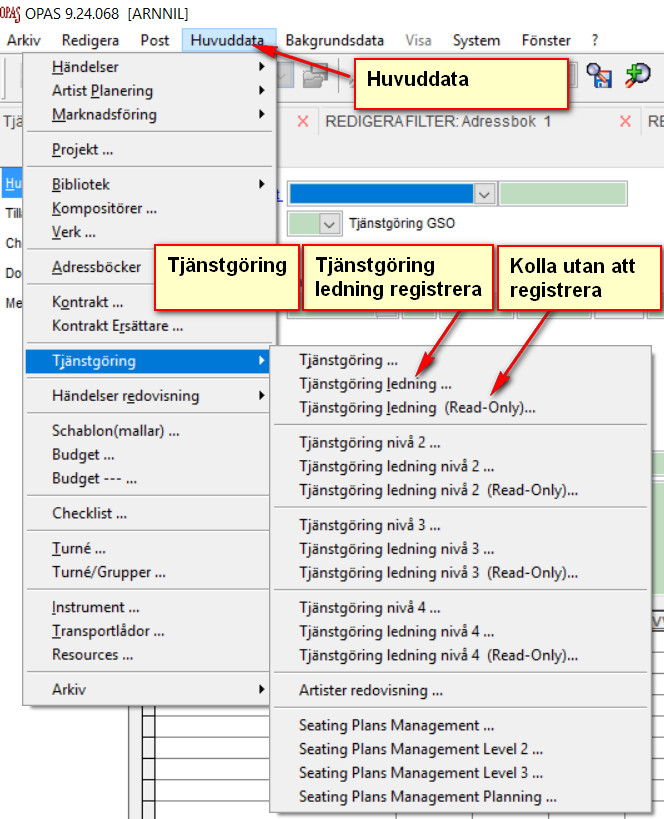 Grundinställningar
Alla inställningar sparas för din inloggning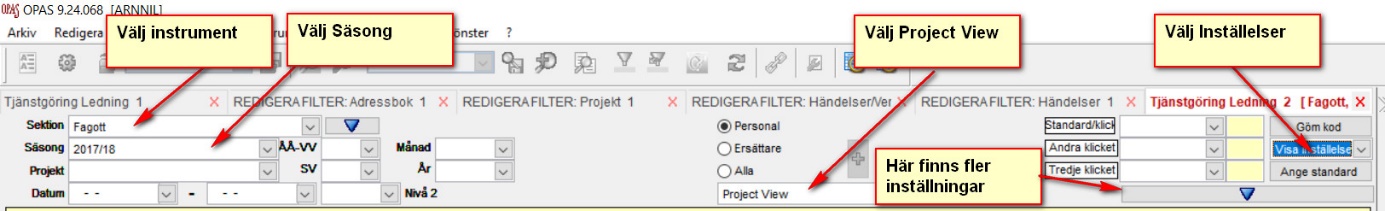 
Fler inställningar
Välj Orkester = GSO så ser man enbart händelser för hela orkestern
Vill man även se småensemblerna så välj istället ”Aktivitet” = GSO  (visas: GSO, musiker ur GSO, Brassensemblen och Barockensemblen)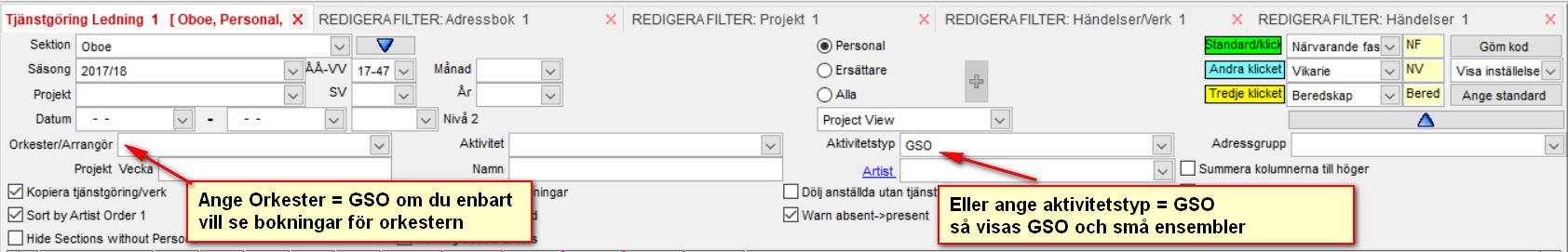 

Projekt
Varje projekt visas. Ett projekt består oftast av flera rep, ett genrep och konsert/er

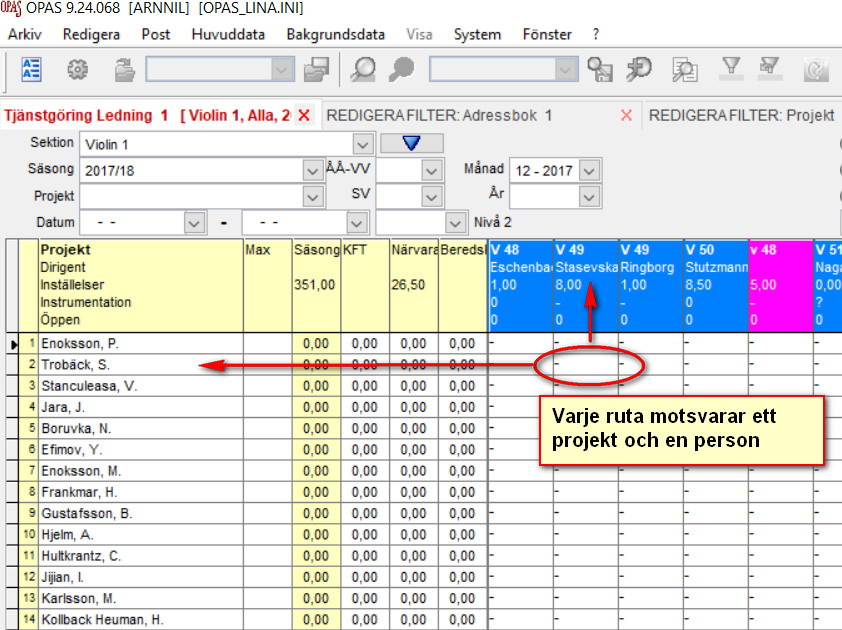 Högerklicka i en ruta och välj typ av närvaro/frånvaro


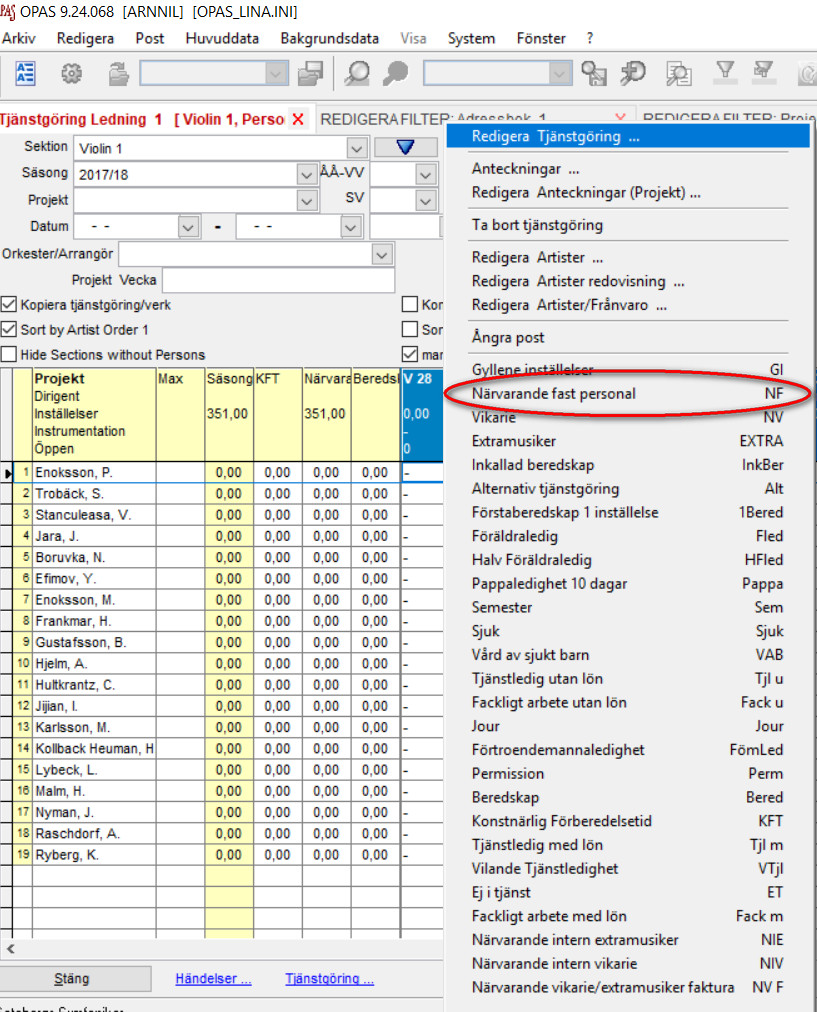 Klicka för en person eller för hela stämman
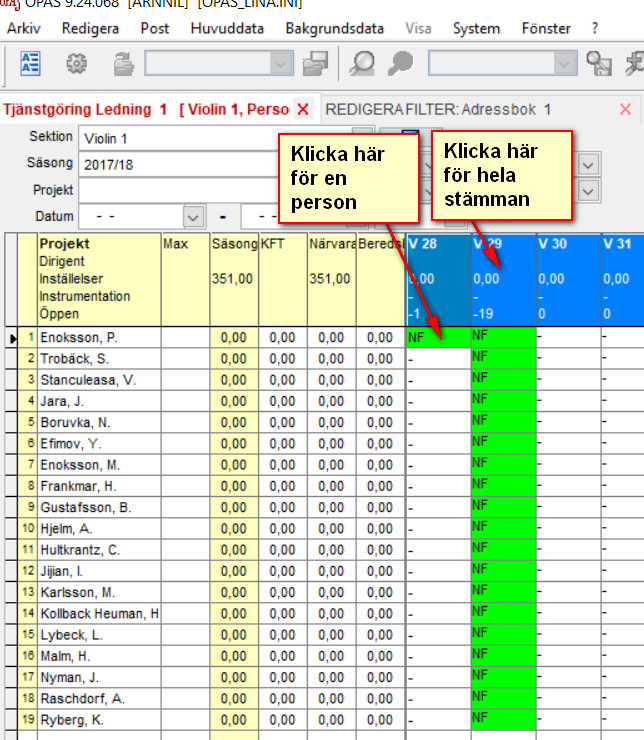 För att underlätta registreringen så kan man välja vad som skall hända när man klickar/dubbelklickar eller trippelklickar i en ruta
Inställningen sparas för din inställning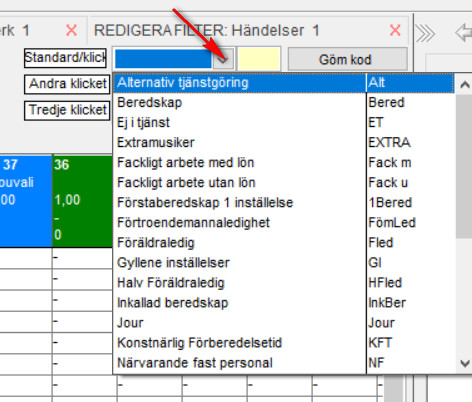 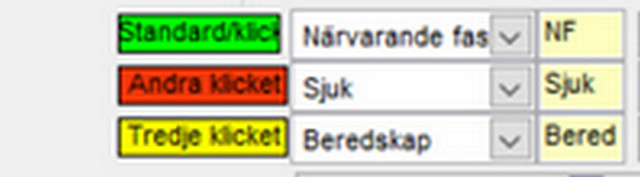 

Ställ markören på projektet så visas information enligt nedan 
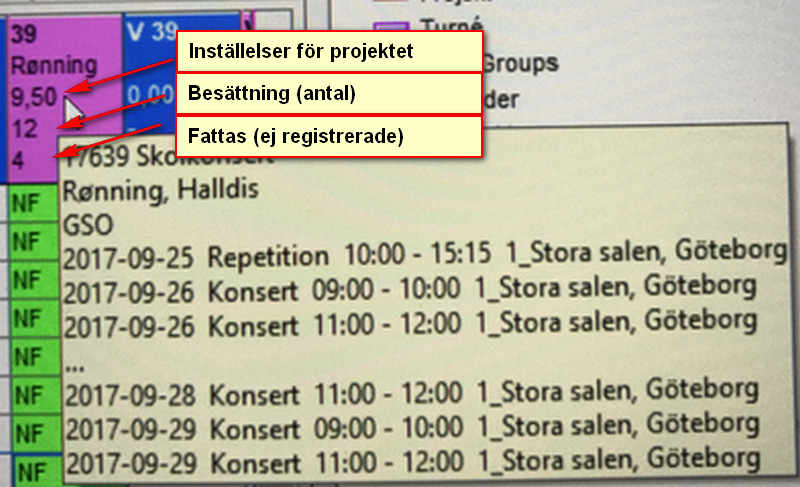 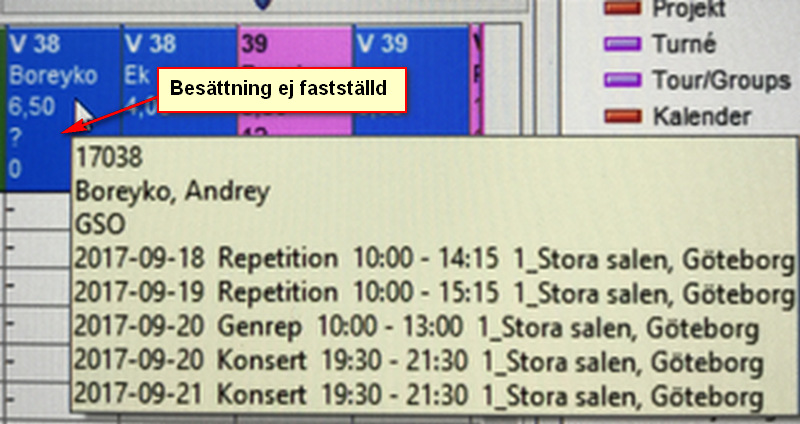 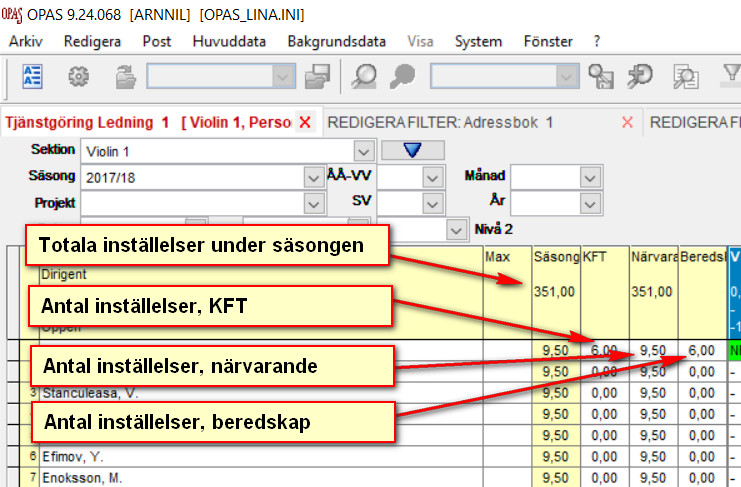 







Spara ofta! Speciellt viktigt om man scrollar i schemat. Det ligger mycket data bakom varje färjad ruta….
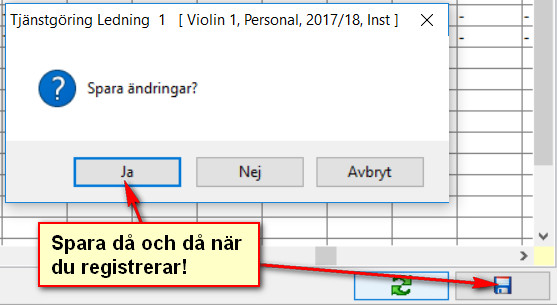 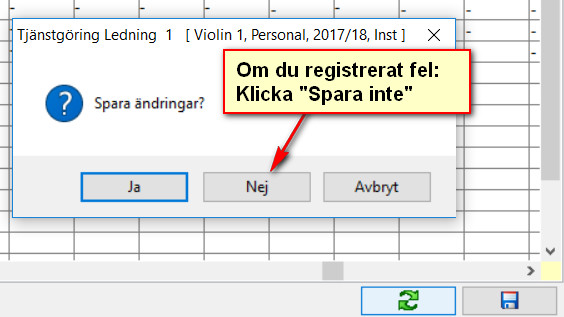 Rapport Utskrift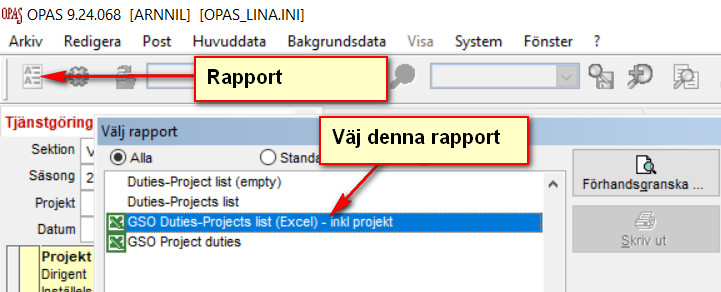 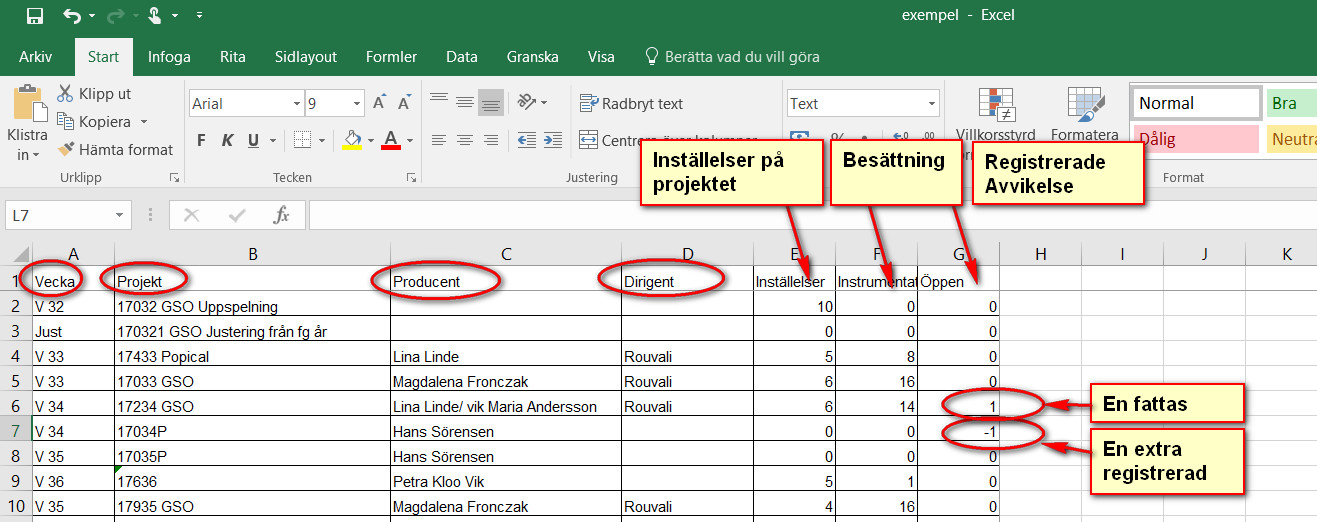 
Registrera en vikarie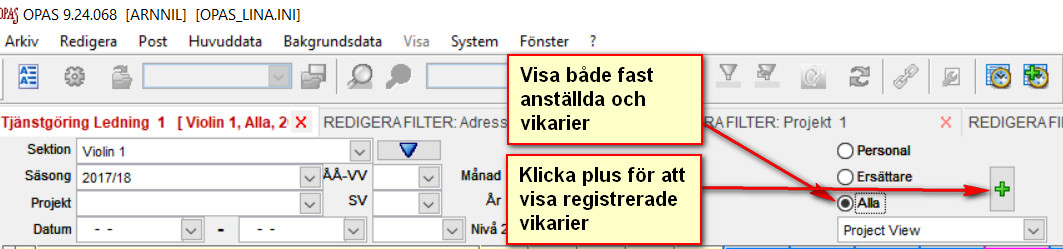 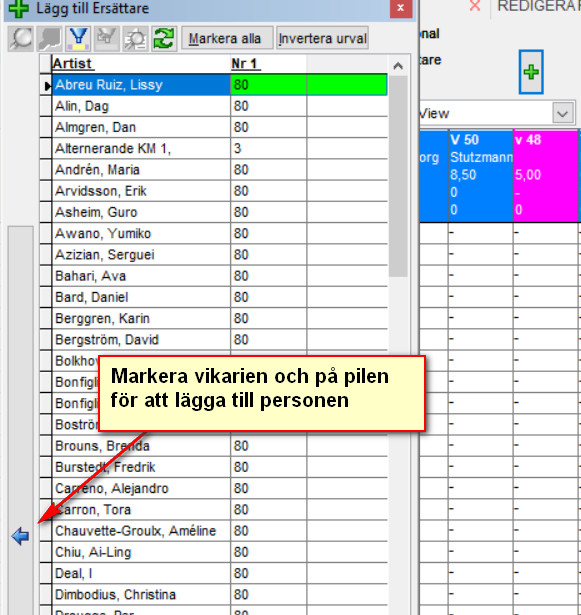 